南京医科大学江宁校区学生第二餐厅餐桌椅采购项目招标书201８年６月27日目     录一、项目概况　　二、资质要求　　三、标书内容　　四、日程地点　　五、注意事项　　六、有关费用　　七、作废条款　　八、评标原则　　九、其它说明　　十、附件　　    附件一：采购餐桌椅清单（报价单）　　    附件二：投标函（样本）        附件三：法定代表人资格证明书（样本）        附件四：授权委托书（样本）附件五：餐桌椅规格、材质及样式等参数南京医科大学学生第二餐厅餐桌椅采购项目将对从事家具生产加工的企业竞争招标，现请有意向投标的家具生产公司及厂家（统称为投标人，下同）仔细阅读本招标书，并严格按要求投标。　　一、项目概况　　1、项目名称：南京医科大学学生第二餐厅餐桌椅采购项目。　　2、项目地点：南京医科大学江宁校区，地址为南京市江宁区龙眠大道101号。　　3、项目内容：详见附件一：采购餐桌椅清单（兼报价单）。4、项目工期：2018年8月20日前安装到位。5、招标单位：江苏康达实业开发总公司（简称招标人，下同）。　　二、资质要求　　投标人除具有家具生产加工的资质外，注册资本应不低于50万元。　　三、标书内容1、投标函参照附件二“投标函（样本）”格式和内容。2、法定代表人资格证明书参照附件三“法定代表人资格证明书（样本）”格式和内容。3、授权委托书参照附件四“授权委托书（样本）”格式和内容。4、公司简介简要介绍公司概况、主要产品、销售业绩及售后服务等基本情况。业绩方面最好能列举南京地区高校项目（包括用户单位、项目名称、负责人姓名及联系电话等）。5、资信证明　　提供公司营业执照、组织机构代码证、税务登记证以及反映公司实力、信誉的复印件（加盖公司印章）。6、投标报价投标人在完全响应招标书附件一“采购餐桌椅清单（兼报价单）”的前提下，报价并累计总金额，如有优惠，即写明优惠金额及优惠后的总金额。将填写完整的“采购餐桌椅清单（兼报价单）”作为附件附后。7、承诺事项   8、投标书编制投标人须按以上1至7条内容及附件的顺序，编制投标书“正本”和“副本”各1份，使用A4纸打印，投标书前两页分别为封面和目录，装订成册后装在1个信封内整体密封并加盖骑缝章。如投标书正本与副本有不同之处,以正本为准。　　如果投标书未按上述规定密封并加盖骑缝章，招标人将不承担投标书提前开启的责任，由此造成提前开启的投标书将予以拒绝。四、日程地点1、投标截止时间：2018年7月8日下午16:30。　　2、投标地点：南京市江宁区龙眠大道101号，南京医科大学江宁校区学生第二餐厅办公室（联系人：许老师。电话：025－86868163）。　　3、开标时间：2018年7月10日上午9:00。4、开标地点：南京市江宁区龙眠大道101号，南京医科大学江宁校区学生第二餐厅会议室。五、注意事项投标人必须在规定时间内派员投标和出席开标，迟到者视为放弃投标。开标时每一投标人限2名以内代表参加，投标人法定代表人或委托代表人必须参加。招标人在招标书规定的时间、地点进行开标，如有变更，招标人将在原定开标时间前一天通知投标人。　　六、有关费用:　　投标书须交纳投标保证金人民币1000元，未中标且无恶意投标者如数退还（无利息），中标者即转为履约保证金。　　　　七、作废条款　　凡有以下情形之一者，投标书作废：　　1、投标人在投标和评标期间有企图影响招标结果等不公平竞争行为的。2、未按本招标书第三款项“投标内容”规定和要求制作投标书的。3、未对“采购餐桌椅清单（兼报价单）”中所涉项目报价的。　　4、投标书未密封或未加盖骑缝章的。　　5、投标书对招标书内容、要求擅自改动的。6、在规定投标时间未投标或开标时迟到的。7、投标人法定代表人或委托代表人没有出席开标的。　　8、投标人数量不足以产生有效竞争的。　　9、投标人在投标过程中向招标人提供虚假材料的。　　八、评标原则1、招标人承诺评标工作在南京医科大学审计与法务处等部门全程参与、监督、指导下，由招标人组织有关人员成立评标委员会进行，本着“公开、公平、公正、科学、择优”的原则严格评标，以充分保证各投标人的合法利益。2、评标中本着规范性和灵活性相结合的原则，以综合考虑投标人的资质信誉、合理报价、付款方式及服务承诺等因素为前提，进行综合评价。　　3、评标委员会完成评标后，统计各投标人的分值，按综合得分的高低确定前2-3名投标人入围。4、评标委员会与入围投标人进行商务谈判，最终确定中标人，签订采购餐桌椅合同。九、其它说明1、本招标书及附件包含了即将写进合同的大部分条款，一旦投标人正式投标，即视为已对招标人做出了具有法律效力的相关承诺，除不可抗力因素外不得随意更改。请投标人认真审阅本招标书的各项要求，对投标价格及承诺慎重填报。2、不论投标结果如何，投标人的投标书均不退回，且不对未中标投标人作任何解释。投标人在投标过程中产生的一切费用，均由投标人自行承担。3、中标人签订合同后，按附件五“餐桌椅规格、材质及样式等参数”要求各生产一套餐桌椅，经招标人确认并封存，作为竣工验收样品。十、附件　　附件一：采购餐桌椅清单（兼报价单）　　附件二：投标函（样本）    附件三：法定代表人资格证明书（样本）附件四：授权委托书（样本）附件五：餐桌椅规格、材质及样式等参数招标人：江苏康达实业开发总公司2018年6月27日附件一：采购餐桌椅清单（兼报价单）备注：餐桌椅规格尺寸、材质工艺、样式要求详见附件五“餐桌椅规格、材质及样式等参数”。附件二：         投标函（样本）江苏康达实业开发总公司:　　我公司全面研究了贵公司餐桌椅采购项目招标书及附件，一旦中标，将严格按招标书中的所有规定要求以及签订的合同，承担全部责任和义务，严格履行各项承诺。现递交我公司投标书正本、副本各1份。我们所递交的投标书已充分考虑了各种外部因素对报价的影响，完全同意评标原则各条款，并同意自行承担为投标所发生的—切费用。　　如果未能中标，我们将不断创造条件，期待未来合作共赢。　　我公司的最终报价总金额为人民币（大写）         元，（小写）          元。投标人：    (盖章)投标人法定代表人：    (签字和盖章)　　委托代理人：    (签字和盖章)日期：     年   月   日附件三：      法定代表人资格证明书（样本）公司名称：　　法定地址：　　姓名：      　性别：   　职务：　　身份证号：　　江苏康达实业开发总公司餐桌椅采购项目的投标、商务谈判、合同签订等相关事宜，以及上述餐桌椅的交货、安装、验收、保修等相关事宜由上述法定代表人全权处理。　　特此证明投标公司：    (盖章)日期：     年   月   日（粘贴法定代表人身份证正反复印件）附件四：         授权委托书（样本）本人（法定代表人姓名)系 (投标人名称)的法定代表人,现授权委托 (受托公司名称)的 (受托人姓名)为本公司的合法代理人，以本公司的名义参加江苏康达实业开发总公司餐桌椅采购项目的投标活动。　　代理人在开标、评标、合同谈判过程中所签署的一切文件和处理与之相关的—切事宜，本法定代表人均予以承认。　　代理人无转让委托权。　　特此委托代理人：    (签字和盖章)　　身份证号：投标公司：    (盖章)法定代表人：    (签字和盖章)　　日期：     年   月   日（粘贴代理人身份证正反复印件）附件五：　　餐桌椅规格、材质及样式等参数序号事 项承          诺1生产周期自签订合同之日起，　天内完成加工生产2安装周期如现场条件具备，进场　天内完成安装3质保期限自验收合格之日起，质保　年4服务响应接到报修指令，　小时内到达现场5质保期后服务响应同上；只收取费用　　　　　6付款方式签订合同付　%；安装验收合格付　%；质保到期付清　%７说明由投标人自主承诺，可增加承诺内容、改变承诺形式。由投标人自主承诺，可增加承诺内容、改变承诺形式。项目　名称单位数量单价（元）金额（元）四人位连体餐　桌　椅套97二人位连体餐　桌　椅套5合　　　计套102优　　　惠优惠     %，优惠金额：优惠     %，优惠金额：优惠     %，优惠金额：优惠     %，优惠金额：最终报价金额规格尺寸四人位1200×600/1650×750规格尺寸二人位600×600/1650×750材质工艺材质工艺台面采用25mm厚露水河环保E1级优质高密度板基材，威盛亚防火板贴面（双面半圆边），上海兄奕1.5mm厚PVC封边带机器封边(两端)；座靠板采用玛丽11mm厚优质一体成型多层弯曲板、环保油漆封边处理（贴面、封边和座靠板统一颜色，暂定为胡桃木色）；桌架采用￠50×1.5mm圆管无缝焊接，焊接处无毛刺，并经酸洗磷化黑色喷塑处理，落地有优质塑料脚套。参考图片（颜色和座靠板样式仅供参考，中标后生产样品前送色板等确认）参考图片（颜色和座靠板样式仅供参考，中标后生产样品前送色板等确认）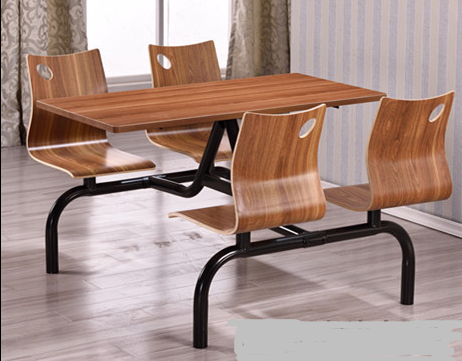 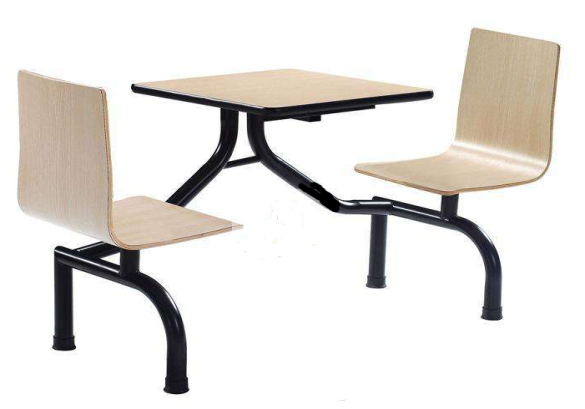 